Гр 46 физика 09.06ВАЖНАЯ ИНФОРМАЦИЯ!Уважаемые обучающиеся. Вы заканчиваете курс «Физика. Напоминаю о необходимости ликвидировать задолженности. Начало экзамена 9 часов 00 минут. Окончание 12 часов 00 минут. Проверке будут подлежать работы, пришедшие не позднее 12 часов 15 минут этого же дня. Описание и инструкция к выполнению, а также критерии оценивая будут приложены к вариантам экзаменационных заданий. Демо версию экзамена см. ниже. Следите за расписанием,чтобы не пропустить экзамен.Ознакомьтесь с требованиями по оформлению экзаменационной работы.  1) Работа выполняется на двойном листе.2) Начало работы оформляете следующим образом (не на развороте листа)               Экзаменационная работа по физике               обучающегося гр №(указать)       специальность (указать)                                   Ф.И,О (род. падеж)                                         ВАРИАНТ №3)Отступив от записи (п.2) три клетки  ,выполняете задания экзамена.Для тестовой части вам понадобятся 4 таблицы (ячейка таблицы 1см*1см).В той части , где предлагается решение задач, оформление стандартное (иное считается грубейшим недочетом) 4) Записи должны быть разборчивыми. 5) При отправке работы, проверьте порядок снимков. Если одна задача занимает 2 страницы, то эти страницы должны следовать друг за другом. 6) Снимки должны быть чёткими. 7) Записи на снимке должны быть горизонтальными (иначе такая работа проверяться не будет). Лист экзаменационной работы нужно приготовить заранее!К экзамену условно допускаю всех обучающихся, но итоговая оценка будет выставлена только после ликвидации задолженностей.                              Демо версия  экзаменаПримерный вариант экзаменационного задания разберите, отчет присылать не надо.                                          (см.  ниже)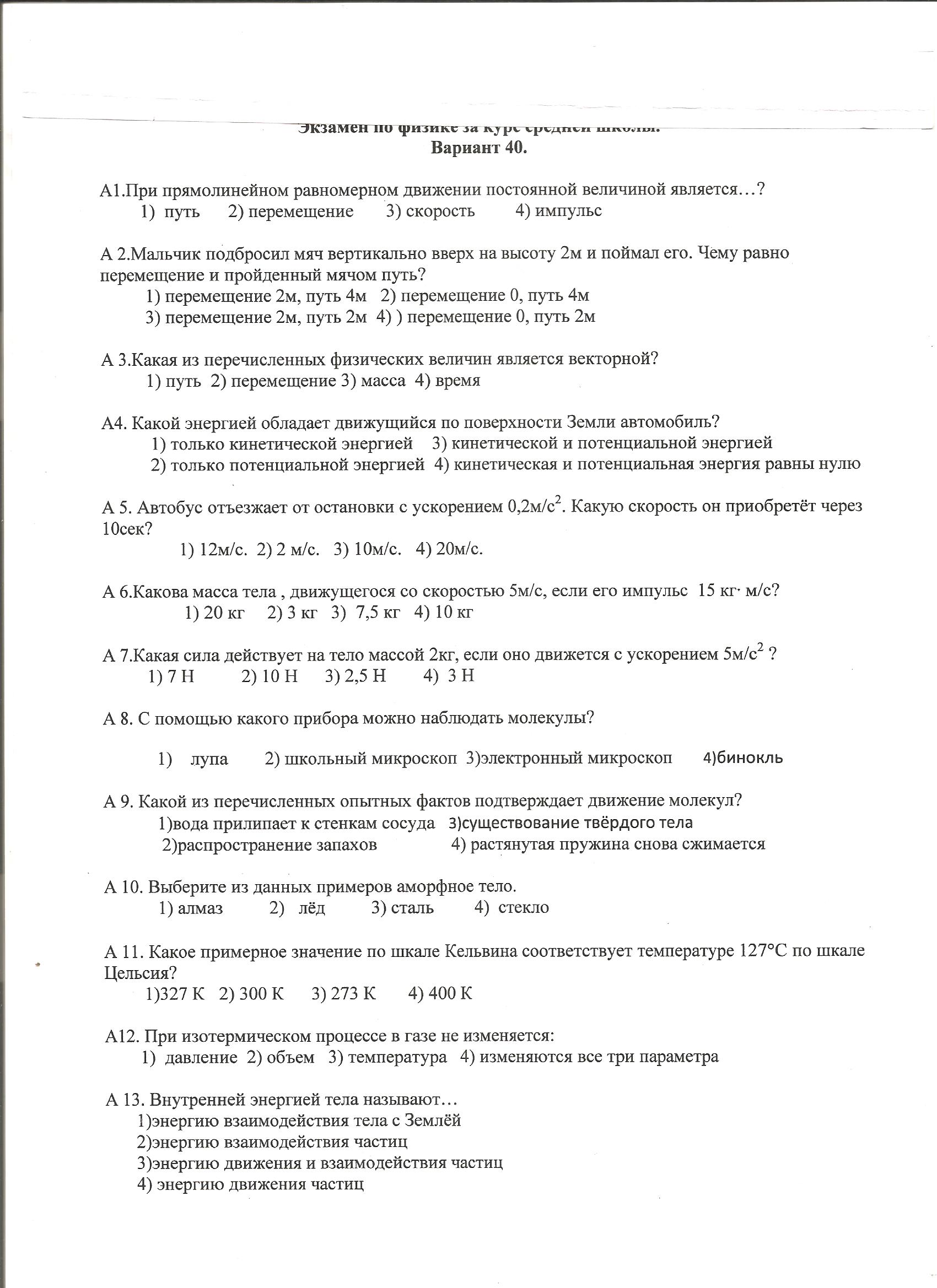 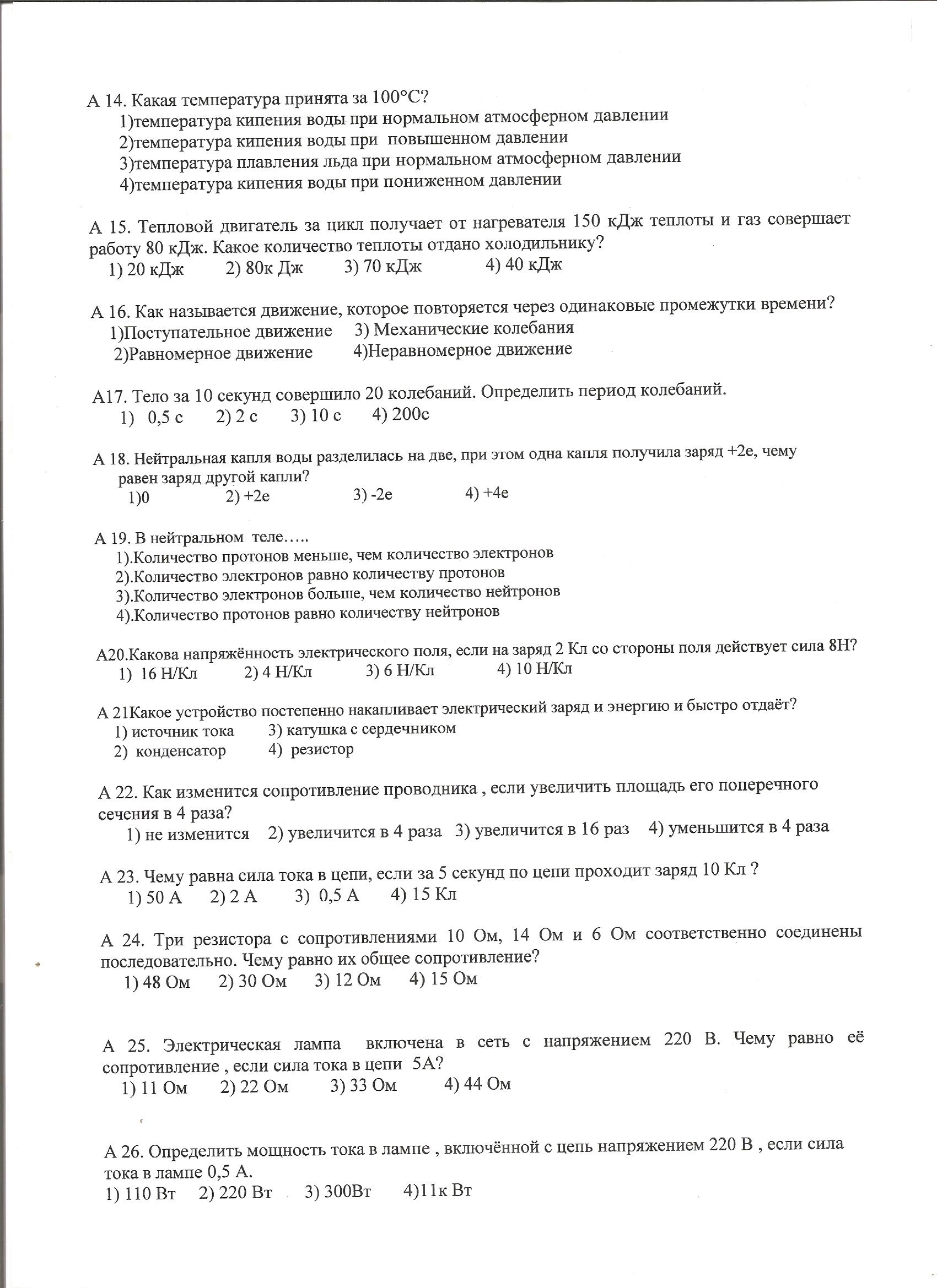 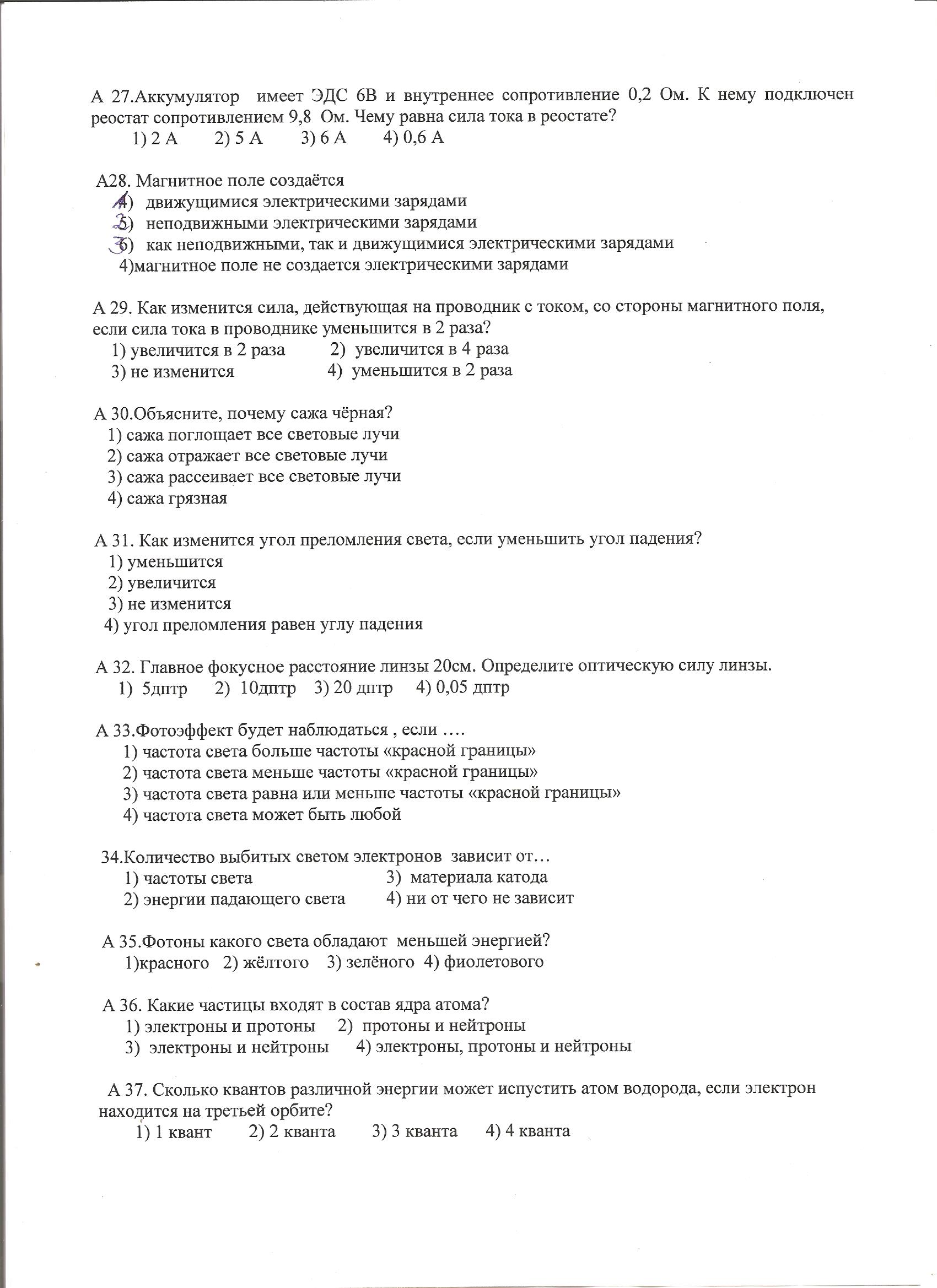 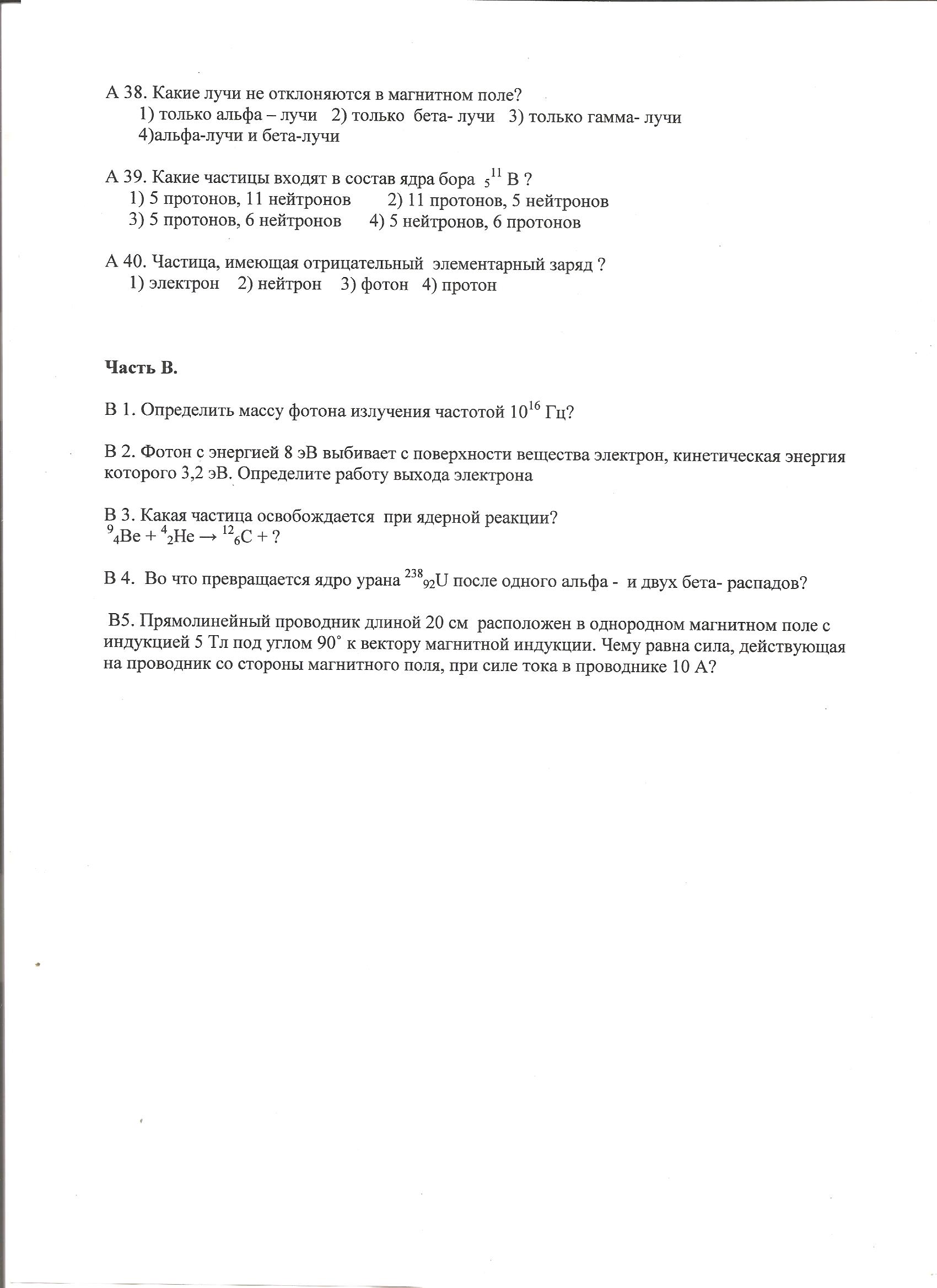 12345678910111213141516171819202122232425262728293031323334353637383940